Definition:This is the branch of government that is responsible for carrying out the laws. 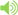 Example: President, cabinet, CIA, FBI Definition:This is the branch of government that creates and makes laws. Example: Senate and House of Representatives Definition:This is a love for one's country. Example: National loyalty Definition:This is an agreement between the governed and the government defining and limiting the rights and duties of each.Example: Rousseau's Enlightenment philosophyDefinition:This is the name of Thomas Hobbes 1651 book that deals with the structure and nature of society and government, and which was an influence on John Locke and other Enlightenment-era philosophers. A)it can nominate Justices for the Supreme Court B)the President may veto Congressional legislation C)Congress can create federal courts and can impeachment judges D)the President can decide that laws of Congress are unconstitutionalA)the Civil War B)the War of 1812 C)the Great Depression D)the Northwest OrdnanceA)federalism. B)republicanism. C)checks and balances. D)the separation of powers.A)federalism. B)republicanism. C)checks and balances. D)separation of powers.A)The House passes it 261 to 147 and the Senate passes it 60 to 40. B)The House passes it 400 to 35 and the Senate passes it 51 to 49. C)The House passes it 305 to 130 and the Senate passes it 70 to 30. D)The House passes it 235 to 200 and the Senate passes it 75 to 25.A)They are examples of duties. B)They are required by the law. C)They are examples of responsibilities. D)They are rights denied to noncitizens.A)exit Polls B)canvassing C)proposition D)plurality votingA)Voting is more important to democracy than jury duty. B)All citizens can vote, but only some are qualified for jury duty. C)Jury service is considered a civic duty while voting is a responsibility. D)U.S. democracy cannot function without voters, but can exist without juries.A)duty B)obligation C)responsibility D)rightA)Failure to fulfill a responsibility can lead to arrest. B)Citizens under the age of 18 are not allowed to perform duties. C)Duties are required by the federal government and not the state. D)A responsibility is an obligation that citizens fulfill voluntarily.A)to provide the independent states with unlimited power B)to increase the taxation powers of the central government C)to prevent abuse of power and tyranny by the central government D)to reflect the philosophies of John Locke and Baron de MontesquieuA)it provided the framework for popular sovereignty B)the system supports the checks and balances principle C)compromises were needed to ensure ratification of the Constitution D)court decisions can be reached without regard to political considerationsA)limited government B)national supremacy C)popular sovereignty D)separation of powersA)maintaining private property. B)keeping the population in order. C)providing services for citizens. D)providing security for the people.A)maintaining private property. B)keeping the population in order. C)providing services for citizens. D)providing security for the people.A)Congress creates courts and may impeach judges B)federal judges and justices are appointed for life C)they review laws of Congress for compliance with the Constitution D)the President may veto Congressional legislation with judicial approvalA)John Locke B)Adam Smith C)Baron de Montesquieu D)Jean-Jacques RousseauA)Magna CartaB)Bill of Rights C)Social Contract D)Mayflower CompactA)The philosophies challenged the traditional role of women. B)The philosophies inspired the American and French revolutions. C)The theories promoted fairness in the criminal justice system. D)The theories encouraged the establishment of absolute monarchs.A)The philosophies challenged the traditional role of women. B)The philosophies inspired the American and French revolutions. C)The theories promoted fairness in the criminal justice system. D)The theories encouraged the establishment of absolute monarchs.He has erected a multitude of New Offices, and sent hither swarms of Officers to harass our people and eat out their substance.  He has kept among us, in times of peace, Standing Armies without the Consent of our legislatures.
The Declaration of IndependenceHe has erected a multitude of New Offices, and sent hither swarms of Officers to harass our people and eat out their substance.  He has kept among us, in times of peace, Standing Armies without the Consent of our legislatures.
The Declaration of IndependenceHe has erected a multitude of New Offices, and sent hither swarms of Officers to harass our people and eat out their substance.  He has kept among us, in times of peace, Standing Armies without the Consent of our legislatures.
The Declaration of IndependenceHe has erected a multitude of New Offices, and sent hither swarms of Officers to harass our people and eat out their substance.  He has kept among us, in times of peace, Standing Armies without the Consent of our legislatures.
The Declaration of IndependenceA)Tea Act. B)Stamp Act. C)Sugar Act. D)Quartering Act.And whereas of late great companies of soldiers and mariners have been dispersed into divers counties of the realm, and the inhabitants against their wills have been compelled to receive them into their houses, and there to suffer them to sojourn against the laws and customs of this realm, and to the great grievance and vexation of the people.
--Petition of Rights, 1628 And whereas of late great companies of soldiers and mariners have been dispersed into divers counties of the realm, and the inhabitants against their wills have been compelled to receive them into their houses, and there to suffer them to sojourn against the laws and customs of this realm, and to the great grievance and vexation of the people.
--Petition of Rights, 1628 And whereas of late great companies of soldiers and mariners have been dispersed into divers counties of the realm, and the inhabitants against their wills have been compelled to receive them into their houses, and there to suffer them to sojourn against the laws and customs of this realm, and to the great grievance and vexation of the people.
--Petition of Rights, 1628 And whereas of late great companies of soldiers and mariners have been dispersed into divers counties of the realm, and the inhabitants against their wills have been compelled to receive them into their houses, and there to suffer them to sojourn against the laws and customs of this realm, and to the great grievance and vexation of the people.
--Petition of Rights, 1628 A)the Third Amendment B)the Fifth Amendment C)the Second Amendment D)the Fourth AmendmentA)Aristocracy. B)Democracy. C)Oligarchy. D)Republic.A)laws based on the rule of precedent B)laws that come straight from monarchs C)statements and laws interpreting the Constitution D)a collection of laws that do not apply to elite people